Değerli öğrencilerim! Sınav sorularını dikkatli okuyup doğru olan cevapları işaretleyin, yorum sorularını cevaplarken yazınız güzel olsun! Başarılar dilerim. 1)Keskin sözcüğü aşağıdaki seçeneklerin hangisinde gerçek anlamda kullanılmıştır?A) Keskin zekâsıyla konuyu hemen kavradı.B) Burnumuza keskin kokular geliyordu.C) Keskin bir bıçakla elmayı soydu.D) Keskin bakışlarla etrafı seyrediyordu.2) Aşağıdaki verilen cümlelerde geçen altı çizili sözcüklerden hangisi yapım eki alarak farklı bir anlam kazanmıştır?A) Bizim yaylamızda balcılık gelişmiştir.B) Ayakkabı satan  adam, dükkâna erken gitti.C) Bugün yine canımız sıkıldı.D) Televizyon izleyince ödevimi unuttum.3) Aşağıdaki verilen cümlelerin hangisinde sesteş kelime kullanılmamıştır?A) Bugün çiçekçiden gül aldım.B) Annem ocağı yakmamı söyledi.C) Kır saçlarına sürekli bakım yapardı.D) Sınavdan yüksek not alınca sevinci bir hayli fazla oldu.4) Aşağıdaki cümlelerin hangisinde amaç-sonuç anlamı yoktur?A) Yaptığım hatayı düzeltmek için özür diledim.B) Yatma saatini önemsemediği için sabah geç kalkmış.C) Ayşe, koşuyu kazanmak için sürekli çalışıyordu.D) Mehmet sınavda hata yapmamak için soruları güzelce okuyordu.5) Aşağıda verilen cümlelerin hangisinde sebep-sonuç anlamı vardır?A)  Bu yıl da takdir alırsam babam bana bisiklet alacak.B)  Ahmet soğuk havalarda terlediği için üşütmüş.C) Derse yetişmek için hızlıca koşuyordu.D) Bostandaki verimi artırmak için sürekli ayrılık otlarını temizlerdik.Söylenen bir yargının doğruluğu yanlışlığı kanıtlanabiliyorsa bu cümle nesnel yargıdır. Söylenen yargı kanıtlanamıyorsa doğruluğu kişiden kişiye değişiyorsa bu yargı öznel yargıdır.  6. ve 7. Soruları yukarıdaki bilgiden hareketle cevaplayınız!6)  Aşağıdaki verilen yargılardan hangisi nesnel yargıdır?A) Babam aslan gibi güçlüdür.B) Sakine 1999 yılında doğmuştur.C) Fatma’ya göre en güzel renk sarıdır.D) Bahar güneşi içimize huzur dolduruyor.7) Yukarıda verilen bilgiye göre aşağıda verilen yargılardan hangisi öznel yargıdır?A) Fenerbahçe eşsiz bir takımdır.B) Galatasaray 1905 yılında kurulmuş bir takımıdır.C) Beşiktaş takımı siyah-beyaz renklerine sahiptir.D) Trabzonspor ülkemizde şampiyon olmuş bir takımdır.8) Aşağıda verilen cümlelerin hangisinde deyim kullanımıştır? A) Dünya da bir yıldızdır evrende.B) Yanlış hareketleri insanların gözüne batıyor.C) Baharda çiçekler açar rengârenk.D) Yine denizden  bol bol balık avlanmış.9) Aşağıdaki cümlelerin hangisinde konuşturma sanatı vardır?A) Sevgim dağlardan yücedir benim.B) Can sıkıntısı gece karanlığı gibidir.C) Gemiye “Gitme!” diye seslendi liman.D) Dünyaları verseniz de bu işi yapmam.10) Bu yazı türünde insan dışındaki canlı varlıklar insanmış gibi konuşturularak verilmek istenen mesaj okuyucuya aktarılır. Örneğin Karga ile Tilki metni bu yazı türüne örnek metindir.Yukarıdaki özelliği açıklanan yazı türü aşağıdakilerden hangisidir?Masal    B) Öykü   C) Fabl     D) Anı11) “Ruhu bile duymamak” deyiminin anlamı aşağıdakilerden hangisidir?A) Derinlemesine incelemeden bakmak.B) Aşırı korkmak.C) Aklına bir şey gelmemek.D) Olanlardan haberi olmamak.12) Biz insanların en büyük yanlışlarından biri de ağaçlarımıza zarar vermemizdir. Yüzyıllardır atalarımızın emek vererek bizlere bıraktığı bu mirasın kıymetini günden güne unutuyoruz. Bizlerin asıl görevi bu mirası gelecek nesillere aktarmaktır. Ha bir insan canına kıymışssın ha bir ağacın canına kıymışsın ne farkı vardır ki? Ağaçların yaş olanını değil kuru olanını kesip ondan faydalanmak daha doğru olacaktır.Yukarıdaki metin aşağıdaki atasözlerden hangisinin açıklaması olabilir?Ağaç  yaş iken eğilir.Yaş kesen baş keser.Ağaç yaprağı ile güzeldir.Ağaçtan maşa olmaz.Sınavınız bitmiştir cevaplarınızı kontrol ediniz!!!      ……………………………………………. Komutan, ordusunu yüreklendirmek için atının üzerinde onlara seslenmeye başladı: “Ey yiğitlerim!” Sizler ki bu vatanın temiz topraklarından kopup gelmiş kahraman yüreklersiniz. Sizi gören düşmanın içini bir korku bürür. Ayak seslerinizi duyan, kaçacak delik arar. Bu vatan için her birimiz şehit olsak da düşmanın ayaklarını toprağımıza bastırmayacağız. Haydi atın savaş naralarınızı!” Bu konuşmadan sonra savaş tüm hızıyla başladı………………………………………………………………………………………………………………………………………………………………………………………………………………………………………………………………………………………………………………………………………………………………………….........13) Yukarıdaki metne bir başlık verecek olursanız nasıl bir başlık verirdiniz? Metnin üzerindeki boş bırakılan yere yazınız! 10 puan.14) Sizce savaş nasıl devam etmiştir? Düşüncelerinizi metnin altındaki boş bırakılan yere yazınız! 10 puan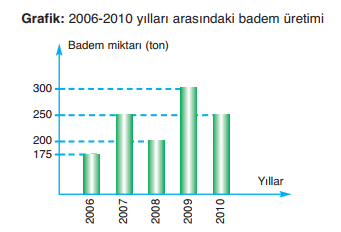 Aşağıdaki soruları grafiğe göre cevaplayınız!15) En çok badem hangi yıl üretilmiştir? Yazınız! 10 puan16) 2006 ile 2008 yılları toplamında kaç ton badem üretilmiştir? Yazınız! 10 puan